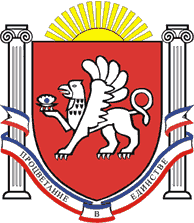 РЕСПУБЛИКА КРЫМРАЗДОЛЬНЕНСКИЙ РАЙОНАДМИНИСТРАЦИЯ  КОВЫЛЬНОВСКОГО  СЕЛЬСКОГО ПОСЕЛЕНИЯПОСТАНОВЛЕНИЕ10 июня   2020 г.                         с. Ковыльное                                         №  101Об утверждении перечня муниципальных услуг Администрации Ковыльновского сельского поселения, предоставление которых организуется в ГБУ РК «МФЦ»В соответствии с Федеральным законом от 27.07.2010 года № 210-ФЗ «Об организации предоставления государственных и муниципальных услуг», постановлением Правительства Российской Федерации от 27.09.2011 года № 797 «О взаимодействии между многофункциональными центрами предоставления государственных и муниципальных услуг и федеральными органами исполнительной власти, органами государственных внебюджетных фондов, органами государственной власти субъектов Российской Федерации, органами местного самоуправления»ПОСТАНОВЛЯЮ:Утвердить прилагаемый перечень муниципальных услуг Администрации Ковыльновского сельского поселения, предоставление которых организуется в Государственном бюджетном учреждении Республики Крым «Многофункциональный центр предоставления государственных и муниципальных услуг» (приложение).Признать утратившими силу постановление Администрации Ковыльновского сельского поселения от 28.12.2017 № 240 «Об утверждении перечня муниципальных услуг Администрации Ковыльновского сельского поселения, предоставление которых организуется в ГБУ РК «МФЦ» ( в редакции  постановления от 28.06.2018 № 137).3. Обнародовать настоящее постановление на информационных стендах  населенных пунктов Ковыльновского сельского поселения и  на официальном сайте Администрации Ковыльновского сельского поселения в сети Интернет http:/kovilnovskoe-sp.ru/. 4. Настоящее постановление вступает в силу с момента его обнародования.5. Контроль за выполнением настоящего постановления оставляю за собой.Председатель Ковыльновского сельского совета- глава АдминистрацииКовыльновского сельского поселения                                    Ю.Н. Михайленко                                                                   Приложение                                                                   к постановлению Администрации                                                                          Ковыльновского сельского поселения                                                                             от   10.06. 2020     №   101Перечень муниципальных услуг Администрации Ковыльновского сельского поселения,предоставление которых организуется в ГБУ РК «МФЦ»№ п/пНаименование услуги1Выдача выписок из похозяйственных книг и справок по социально-бытовым вопросам2Выдача ордеров на проведение земляных работ3Согласование переустройства и (или) перепланировки жилого помещения на территории Ковыльновского сельского поселения4Присвоение, изменение  и аннулирование адресов объектов недвижимости5Заключение договоров передачи жилых помещений, находящихся в муниципальной собственности, в собственность граждан в порядке приватизации6Утверждение  схемы расположения земельного участка или земельных участков на кадастровом плане территории 7Предоставление сведений из реестра муниципального имущества Ковыльновского сельского поселения Раздольненского района Республики Крым8Предоставление в постоянное (бессрочное) пользование земельного участка, находящегося в муниципальной собственности муниципального образования Ковыльновское сельское поселение, без проведения торгов9Завершение оформления права собственности, аренды и постоянного пользования   на земельные участки, начатого до 21марта 2014 года10Заключение договора аренды земельных участков, находящихся в муниципальной собственности, без проведения торгов11Предварительное согласование предоставления земельного участка12Предоставление копий муниципальных правовых актов Ковыльновского сельского поселения Раздольненского района